             Road to Tokyo               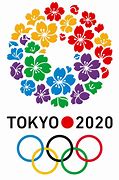 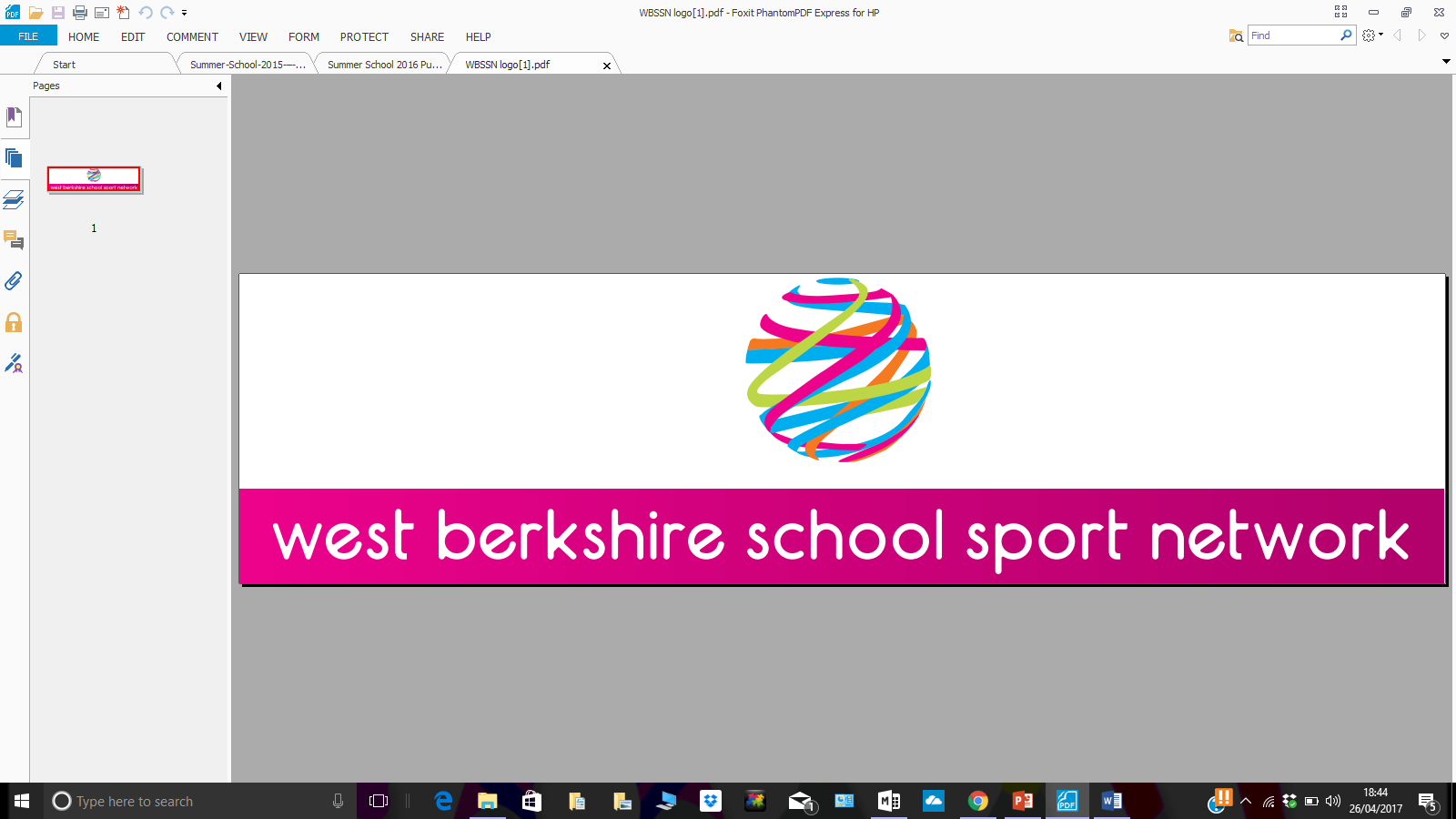 	      	Name                                                                             		School  
Keep a record of your miles achieved through the Summer Holidays. Hand this into your teacher in September to be awarded a certificate of achievement signed by Katherine Copeland GB 2012 London Gold medallistBRONZE – 2000 miles      SILVER – 4000 miles     GOLD 6000 milesMondayTuesday WednesdayThursdayFridayWeekendTotalWeek 1Week 2Week 3Week 4Week 5Week 6